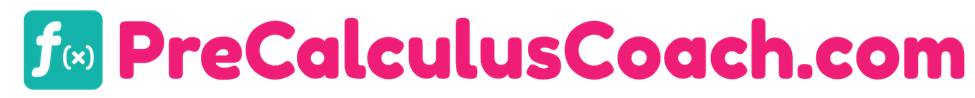 1-6 Function Operations and Composition of FunctionsDISCLAIMER: These resources are not created or maintained by PreCalculusCoach.com. Links should always be verified before students are allowed to freely click on them.Khan Academyhttps://www.khanacademy.org/math/algebra2/manipulating-functions/combining-functions/v/sum-of-functionshttps://www.khanacademy.org/math/algebra2/manipulating-functions/combining-functions/v/quotient-of-functionshttps://www.khanacademy.org/math/algebra2/manipulating-functions/funciton-composition/v/function-compositionAcademic lesson about function operations and composition of functions.Online Gamehttps://www.ixl.com/math/precalculus/composition-of-functionsA game involving about function operations and composition of functions.You Tubehttps://www.youtube.com/watch?v=hRp_dw6VLSYLesson about function operations and composition of functions.